E.G.S.PILLAY ENGINEERING COLLEGE – NAGAPATTINAMDEPARTMENT OF ELECTRONICS AND COMMUNICATION ENGINEERINGCOURSE PLANCOURSE CODE		: EC6402COURSE TITLE		: COMMUNICATION THEORYSEMESTER/DEPT		: IV/ECECOURSE TIME		              : JANUARY  – APRIL 2015FACULTY DETAILSREQUIRED TEXT BOOKS:J.G.Proakis, M.Salehi, “Fundamentals of Communication System”, Pearson Education 2006.S.Haykin, “Digital Communication”, John Wiley, 2005.WEB RESOUCES:www.freebookcentre.netwww.filecrop.comwww.annaunivonline.comwww.utwired.engr.utexaswww.books.googlewww.nptel.comOUTCOMES:	Students who have successfully completed this courseDETAILED SESSION PLAN:		Outcome  Mapping.Assignments :TEACHING AIDS:Prepared by       	                                                                                 		 												Reviewed by                                                                                                                                                                     					HOD/ECE                                      					S.NONAME OF THE FACULTYOFFICEMAIL IDMobile Number1M.NUTHAL SRINIVASANECE DEPARTMENTnuthal4u@gmail.com9597077499EC 6402 COMMUNICATION THEORYEC 6402 COMMUNICATION THEORYEC 6402 COMMUNICATION THEORYEC 6402 COMMUNICATION THEORYEC 6402 COMMUNICATION THEORYEC 6402 COMMUNICATION THEORYEC 6402 COMMUNICATION THEORYEC 6402 COMMUNICATION THEORYEC 6402 COMMUNICATION THEORYEC 6402 COMMUNICATION THEORYEC 6402 COMMUNICATION THEORYEC 6402 COMMUNICATION THEORYEC 6402 COMMUNICATION THEORYEC 6402 COMMUNICATION THEORYCourse designed byAnna University, Chennai.Anna University, Chennai.Anna University, Chennai.Anna University, Chennai.Anna University, Chennai.Anna University, Chennai.Anna University, Chennai.Anna University, Chennai.Anna University, Chennai.Anna University, Chennai.Anna University, Chennai.Anna University, Chennai.Anna University, Chennai.Student outcomesabcdefghijklmStudent outcomesCategoryScienceScienceScienceScienceCoreCoreCoreCoreElectiveElectiveElectiveElectiveElectiveCategoryCourse coordinatorV.ElavarasiV.ElavarasiV.ElavarasiV.ElavarasiV.ElavarasiV.ElavarasiV.ElavarasiV.ElavarasiV.ElavarasiV.ElavarasiV.ElavarasiV.ElavarasiV.ElavarasiInstructional ObjectiveInstructional Outcome1. To evaluate various modulation and demodulation systems2. To analyze noise minimization of various receivers.3.To Study basic information theory with channel coding theoremChoose efficient modulation schemes.Find the optimal solutions for noise minimization.Explain the Random Process.Illustrate the channel distortion and Noise.Plan the information theory using different coding techniqueI AMPLITUDE MODULATION SYSTEMS: Generation and detection of AM – wave -  spectra -DSBSC, Hilbert Transform, Pre-envelope & Complex envelope - SSB and VSB - Comparison – Superheterodyne Receiver.I AMPLITUDE MODULATION SYSTEMS: Generation and detection of AM – wave -  spectra -DSBSC, Hilbert Transform, Pre-envelope & Complex envelope - SSB and VSB - Comparison – Superheterodyne Receiver.I AMPLITUDE MODULATION SYSTEMS: Generation and detection of AM – wave -  spectra -DSBSC, Hilbert Transform, Pre-envelope & Complex envelope - SSB and VSB - Comparison – Superheterodyne Receiver.I AMPLITUDE MODULATION SYSTEMS: Generation and detection of AM – wave -  spectra -DSBSC, Hilbert Transform, Pre-envelope & Complex envelope - SSB and VSB - Comparison – Superheterodyne Receiver.I AMPLITUDE MODULATION SYSTEMS: Generation and detection of AM – wave -  spectra -DSBSC, Hilbert Transform, Pre-envelope & Complex envelope - SSB and VSB - Comparison – Superheterodyne Receiver.I AMPLITUDE MODULATION SYSTEMS: Generation and detection of AM – wave -  spectra -DSBSC, Hilbert Transform, Pre-envelope & Complex envelope - SSB and VSB - Comparison – Superheterodyne Receiver.I AMPLITUDE MODULATION SYSTEMS: Generation and detection of AM – wave -  spectra -DSBSC, Hilbert Transform, Pre-envelope & Complex envelope - SSB and VSB - Comparison – Superheterodyne Receiver.I AMPLITUDE MODULATION SYSTEMS: Generation and detection of AM – wave -  spectra -DSBSC, Hilbert Transform, Pre-envelope & Complex envelope - SSB and VSB - Comparison – Superheterodyne Receiver.I AMPLITUDE MODULATION SYSTEMS: Generation and detection of AM – wave -  spectra -DSBSC, Hilbert Transform, Pre-envelope & Complex envelope - SSB and VSB - Comparison – Superheterodyne Receiver.I AMPLITUDE MODULATION SYSTEMS: Generation and detection of AM – wave -  spectra -DSBSC, Hilbert Transform, Pre-envelope & Complex envelope - SSB and VSB - Comparison – Superheterodyne Receiver.Session No.Topics to be coveredTopics to be coveredText bookChapter andPage NoContent DeliveryContent DeliveryTesting methodInstructional ObjectiveInstructional OutcomeSession No.Topics to be coveredTopics to be coveredText bookChapter andPage NoMethodLevelTesting methodInstructional ObjectiveInstructional Outcome1Review of Spectral Characteristics of Periodic and Non-periodic signalsReview of Spectral Characteristics of Periodic and Non-periodic signalsElectronic Communications by Dennis Roddy& John Coolen, Fourth EditionChapter 8 252–253Chalk & TalkUnderstandingCycle Test1. To evaluate various modulation and demodulation systemsChoose efficient modulation schemes.2Classification of signal - continuous time signal, discrete time signal - Review of spectral characteristics of periodic and non-periodic signal.Classification of signal - continuous time signal, discrete time signal - Review of spectral characteristics of periodic and non-periodic signal.Electronic Communications by Dennis Roddy& John Coolen, Fourth EditionChapter 8 253-257Chalk & TalkUnderstandingCycle Test1. To evaluate various modulation and demodulation systemsChoose efficient modulation schemes.3Need for modulation, amplitude modulation, degrees of modulation, power and current relation in AMNeed for modulation, amplitude modulation, degrees of modulation, power and current relation in AMElectronic Communications by Dennis Roddy& John Coolen, Fourth EditionChapter 8 258-260Chalk & TalkUnderstandingCycle Test1. To evaluate various modulation and demodulation systemsChoose efficient modulation schemes.4Generation of AM – Collector modulator, square law Modulator, Balanced Modulator, Switching ModulatorGeneration of AM – Collector modulator, square law Modulator, Balanced Modulator, Switching ModulatorElectronic Communications by Dennis Roddy& John Coolen, Fourth EditionChapter 8 267-271Chalk & TalkUnderstandingCycle Test & Assignment1. To evaluate various modulation and demodulation systemsChoose efficient modulation schemes.5Generation of AM – High and low level modulators Demodulation of AM – Square law, Envelope detectorGeneration of AM – High and low level modulators Demodulation of AM – Square law, Envelope detectorElectronic Communications by Dennis Roddy& John Coolen, Fourth EditionChapter 8 272-275Chalk & TalkUnderstandingCycle Test1. To evaluate various modulation and demodulation systemsChoose efficient modulation schemes.6DSB-SC modulation, Generation of DSB-SC-Balanced, Ring modulatorDSB-SC modulation, Generation of DSB-SC-Balanced, Ring modulatorElectronic Communications by Dennis Roddy& John Coolen, Fourth EditionChapter 8266Chalk & TalkUnderstandingCycle Test1. To evaluate various modulation and demodulation systemsChoose efficient modulation schemes.7Demodulation of DSB-SC - Coherent, Envelope detector.Demodulation of DSB-SC - Coherent, Envelope detector.Electronic Communications by Dennis Roddy& John Coolen, Fourth EditionChapter 8279Chalk & TalkUnderstandingCycle Test1. To evaluate various modulation and demodulation systemsChoose efficient modulation schemes.8SSB modulation and Generation of SSB-SC-Filter, phase shift, Weavers method.SSB modulation and Generation of SSB-SC-Filter, phase shift, Weavers method.Electronic Communications by Dennis Roddy& John Coolen, Fourth EditionChapter 8297-302Chalk & TalkUnderstandingCycle Test1. To evaluate various modulation and demodulation systemsChoose efficient modulation schemes.9VSB modulation, Generation of VSB signals- phase discrimination methodVSB modulation, Generation of VSB signals- phase discrimination methodElectronic Communications by Dennis Roddy& John Coolen, Fourth EditionChapter 3134-136Chalk & TalkUnderstandingCycle Test1. To evaluate various modulation and demodulation systemsChoose efficient modulation schemes.10Demodulation of SSB-SC – coherent, Demodulation of VSB signals, Superheterodyne ReceiverDemodulation of SSB-SC – coherent, Demodulation of VSB signals, Superheterodyne ReceiverElectronic Communications by Dennis Roddy& John Coolen, Fourth EditionChapter 8279Chalk & TalkUnderstandingCycle Test1. To evaluate various modulation and demodulation systemsChoose efficient modulation schemes.11Hilbert Transform, Pre-envelope & Complex envelopeHilbert Transform, Pre-envelope & Complex envelopeElectronic Communications by Dennis Roddy& John Coolen, Fourth EditionChapter 8 272-275Chalk & TalkUnderstandingCycle Test1. To evaluate various modulation and demodulation systemsChoose efficient modulation schemes.2. Angle Modulation: Phase and Frequency Modulation; Narrow Band and Wideband FM; Spectrum, FM modulation and Demodulation, FM Discriminator, PLL as FM Modulator, Transmission Bandwidth.2. Angle Modulation: Phase and Frequency Modulation; Narrow Band and Wideband FM; Spectrum, FM modulation and Demodulation, FM Discriminator, PLL as FM Modulator, Transmission Bandwidth.2. Angle Modulation: Phase and Frequency Modulation; Narrow Band and Wideband FM; Spectrum, FM modulation and Demodulation, FM Discriminator, PLL as FM Modulator, Transmission Bandwidth.2. Angle Modulation: Phase and Frequency Modulation; Narrow Band and Wideband FM; Spectrum, FM modulation and Demodulation, FM Discriminator, PLL as FM Modulator, Transmission Bandwidth.2. Angle Modulation: Phase and Frequency Modulation; Narrow Band and Wideband FM; Spectrum, FM modulation and Demodulation, FM Discriminator, PLL as FM Modulator, Transmission Bandwidth.2. Angle Modulation: Phase and Frequency Modulation; Narrow Band and Wideband FM; Spectrum, FM modulation and Demodulation, FM Discriminator, PLL as FM Modulator, Transmission Bandwidth.2. Angle Modulation: Phase and Frequency Modulation; Narrow Band and Wideband FM; Spectrum, FM modulation and Demodulation, FM Discriminator, PLL as FM Modulator, Transmission Bandwidth.2. Angle Modulation: Phase and Frequency Modulation; Narrow Band and Wideband FM; Spectrum, FM modulation and Demodulation, FM Discriminator, PLL as FM Modulator, Transmission Bandwidth.2. Angle Modulation: Phase and Frequency Modulation; Narrow Band and Wideband FM; Spectrum, FM modulation and Demodulation, FM Discriminator, PLL as FM Modulator, Transmission Bandwidth.2. Angle Modulation: Phase and Frequency Modulation; Narrow Band and Wideband FM; Spectrum, FM modulation and Demodulation, FM Discriminator, PLL as FM Modulator, Transmission Bandwidth.Session No.Topics to be coveredText bookText bookChapter andPage NoContent DeliveryContent DeliveryTesting methodInstructional ObjectiveInstructional OutcomeSession No.Topics to be coveredText bookText bookChapter andPage NoMethodLevelTesting methodInstructional ObjectiveInstructional Outcome1Introduction, angle modulation-Frequency modulation, PMElectronic Communications by Dennis Roddy and John Coolen, Fourth EditionElectronic Communications by Dennis Roddy and John Coolen, Fourth EditionChapter 10321-324Chalk & TalkUnderstandingCycle Test1. To evaluate various modulation and demodulation systems a. Choose efficient modulation schemes.2 Narrow band FM- GenerationElectronic Communications by Dennis Roddy and John Coolen, Fourth EditionElectronic Communications by Dennis Roddy and John Coolen, Fourth EditionChapter 10325-332Chalk & TalkUnderstandingCycle Test1. To evaluate various modulation and demodulation systems a. Choose efficient modulation schemes.3Wideband FM – Generation, SpectrumElectronic Communications by Dennis Roddy and John Coolen, Fourth EditionElectronic Communications by Dennis Roddy and John Coolen, Fourth EditionChapter 10333-335Chalk & TalkUnderstandingCycle Test1. To evaluate various modulation and demodulation systems a. Choose efficient modulation schemes.4Transmission bandwidth of FMElectronic Communications by Dennis Roddy and John Coolen, Fourth EditionElectronic Communications by Dennis Roddy and John Coolen, Fourth EditionChapter 10336 -346Chalk & TalkUnderstandingCycle Test1. To evaluate various modulation and demodulation systems a. Choose efficient modulation schemes.5Generation of FM signal-Direct FM (reactance tube, varactor diode, VCO)Electronic Communications by Dennis Roddy and John Coolen, Fourth EditionElectronic Communications by Dennis Roddy and John Coolen, Fourth EditionChapter 10347Chalk & TalkUnderstandingCycle Test 1. To evaluate various modulation and demodulation systems a. Choose efficient modulation schemes.6Generation of FM signal-Indirect FM (Armstrong method)Electronic Communications by Dennis Roddy and John Coolen, Fourth EditionElectronic Communications by Dennis Roddy and John Coolen, Fourth EditionChapter 10348Chalk & TalkUnderstandingCycle Test 1. To evaluate various modulation and demodulation systems a. Choose efficient modulation schemes.7Demodulation of FM signals - slope detectorElectronic Communications by Dennis Roddy and John Coolen, Fourth EditionElectronic Communications by Dennis Roddy and John Coolen, Fourth EditionChapter 10370Chalk & TalkUnderstandingCycle Test1. To evaluate various modulation and demodulation systems a. Choose efficient modulation schemes.8Demodulation of FM signals - phase difference detectorElectronic Communications by Dennis Roddy and John Coolen, Fourth EditionElectronic Communications by Dennis Roddy and John Coolen, Fourth EditionChapter 10373Chalk & TalkUnderstandingCycle Test1. To evaluate various modulation and demodulation systems a. Choose efficient modulation schemes.9FM Discriminator, PLL as FM DemodulatorElectronic Communications by Dennis Roddy and John Coolen, Fourth EditionElectronic Communications by Dennis Roddy and John Coolen, Fourth EditionChapter 10370-373Chalk & TalkUnderstandingCycle Test1. To evaluate various modulation and demodulation systems a. Choose efficient modulation schemes.Random Process: Random Variables, Central limit Theorem, Random Process, Stationary processes, Mean, Correlation and Covariance functions, Power Spectral density, Ergodic processes, Gaussian Process; Transmission of a Random Process Through a LTI filter.Random Process: Random Variables, Central limit Theorem, Random Process, Stationary processes, Mean, Correlation and Covariance functions, Power Spectral density, Ergodic processes, Gaussian Process; Transmission of a Random Process Through a LTI filter.Random Process: Random Variables, Central limit Theorem, Random Process, Stationary processes, Mean, Correlation and Covariance functions, Power Spectral density, Ergodic processes, Gaussian Process; Transmission of a Random Process Through a LTI filter.Random Process: Random Variables, Central limit Theorem, Random Process, Stationary processes, Mean, Correlation and Covariance functions, Power Spectral density, Ergodic processes, Gaussian Process; Transmission of a Random Process Through a LTI filter.Random Process: Random Variables, Central limit Theorem, Random Process, Stationary processes, Mean, Correlation and Covariance functions, Power Spectral density, Ergodic processes, Gaussian Process; Transmission of a Random Process Through a LTI filter.Random Process: Random Variables, Central limit Theorem, Random Process, Stationary processes, Mean, Correlation and Covariance functions, Power Spectral density, Ergodic processes, Gaussian Process; Transmission of a Random Process Through a LTI filter.Random Process: Random Variables, Central limit Theorem, Random Process, Stationary processes, Mean, Correlation and Covariance functions, Power Spectral density, Ergodic processes, Gaussian Process; Transmission of a Random Process Through a LTI filter.Random Process: Random Variables, Central limit Theorem, Random Process, Stationary processes, Mean, Correlation and Covariance functions, Power Spectral density, Ergodic processes, Gaussian Process; Transmission of a Random Process Through a LTI filter.Random Process: Random Variables, Central limit Theorem, Random Process, Stationary processes, Mean, Correlation and Covariance functions, Power Spectral density, Ergodic processes, Gaussian Process; Transmission of a Random Process Through a LTI filter.Random Process: Random Variables, Central limit Theorem, Random Process, Stationary processes, Mean, Correlation and Covariance functions, Power Spectral density, Ergodic processes, Gaussian Process; Transmission of a Random Process Through a LTI filter.Random Process: Random Variables, Central limit Theorem, Random Process, Stationary processes, Mean, Correlation and Covariance functions, Power Spectral density, Ergodic processes, Gaussian Process; Transmission of a Random Process Through a LTI filter.Random Process: Random Variables, Central limit Theorem, Random Process, Stationary processes, Mean, Correlation and Covariance functions, Power Spectral density, Ergodic processes, Gaussian Process; Transmission of a Random Process Through a LTI filter.Session No.Topics to be coveredText bookChapter andPage NoContent DeliveryContent DeliveryContent DeliveryContent DeliveryTesting methodTesting methodInstructional ObjectiveInstructional OutcomeSession No.Topics to be coveredText bookChapter andPage NoMethodMethodMethodLevelTesting methodTesting methodInstructional ObjectiveInstructional Outcome1Review of probability - mathematical definition, law of probability, conditional probabilityPrinciples of Communications by Taub and SchillingChapter 257-65Chalk & TalkChalk & TalkChalk & TalkUnderstandingCycle TestCycle Test1. To evaluate various modulation and demodulation systemsc.Explain the Random Process.2Random Variables - discontinuous, discrete, distribution function, numerical characteristics and distribution laws of random variablePrinciples of Communications by Taub and SchillingChapter 257-65Chalk & TalkChalk & TalkChalk & TalkUnderstandingCycle TestCycle Test1. To evaluate various modulation and demodulation systemsc.Explain the Random Process.3Central limit Theorem, Random process Principles of Communications by Taub and SchillingChapter 287-89Chalk & TalkChalk & TalkChalk & TalkUnderstandingAssignmentAssignment1. To evaluate various modulation and demodulation systemsc.Explain the Random Process.4Stationary processesPrinciples of Communications by Taub and SchillingChapter 257-65LCD ProjectorLCD ProjectorLCD ProjectorUnderstandingAssignmentAssignment1. To evaluate various modulation and demodulation systemsc.Explain the Random Process.5Mean, Correlation and Covariance functionsPrinciples of Communications by Taub and SchillingChapter 282-86Chalk & TalkChalk & TalkChalk & TalkUnderstandingCycle Test Cycle Test 1. To evaluate various modulation and demodulation systemsc.Explain the Random Process.6Power Spectral densityPrinciples of Communications by Taub and SchillingChapter 114-15Chalk & TalkChalk & TalkChalk & TalkUnderstandingCycle Test Cycle Test 1. To evaluate various modulation and demodulation systemsc.Explain the Random Process.7Ergodic processes, Gaussian ProcessPrinciples of Communications by Taub and SchillingChapter 476-81LCD ProjectorLCD ProjectorLCD ProjectorUnderstandingAssignmentAssignment1. To evaluate various modulation and demodulation systemsc.Explain the Random Process.8Transmission of a Random Process Through a LTI filterPrinciples of Communications by Taub and SchillingChapter 17-13Chalk & TalkChalk & TalkChalk & TalkUnderstandingAssignmentAssignment1. To evaluate various modulation and demodulation systemsc.Explain the Random Process.4.Noise Characterization: Noise Sources and Types, Noise Figure and noise temperature, Noise in cascaded systems, Narrow band noise, PSD of in-phase and quadrature noise, noise performance in AM systems, Noise performance in FM systems, pre-emphasis and de-emphasis, Capture effect, threshold effect.4.Noise Characterization: Noise Sources and Types, Noise Figure and noise temperature, Noise in cascaded systems, Narrow band noise, PSD of in-phase and quadrature noise, noise performance in AM systems, Noise performance in FM systems, pre-emphasis and de-emphasis, Capture effect, threshold effect.4.Noise Characterization: Noise Sources and Types, Noise Figure and noise temperature, Noise in cascaded systems, Narrow band noise, PSD of in-phase and quadrature noise, noise performance in AM systems, Noise performance in FM systems, pre-emphasis and de-emphasis, Capture effect, threshold effect.4.Noise Characterization: Noise Sources and Types, Noise Figure and noise temperature, Noise in cascaded systems, Narrow band noise, PSD of in-phase and quadrature noise, noise performance in AM systems, Noise performance in FM systems, pre-emphasis and de-emphasis, Capture effect, threshold effect.4.Noise Characterization: Noise Sources and Types, Noise Figure and noise temperature, Noise in cascaded systems, Narrow band noise, PSD of in-phase and quadrature noise, noise performance in AM systems, Noise performance in FM systems, pre-emphasis and de-emphasis, Capture effect, threshold effect.4.Noise Characterization: Noise Sources and Types, Noise Figure and noise temperature, Noise in cascaded systems, Narrow band noise, PSD of in-phase and quadrature noise, noise performance in AM systems, Noise performance in FM systems, pre-emphasis and de-emphasis, Capture effect, threshold effect.4.Noise Characterization: Noise Sources and Types, Noise Figure and noise temperature, Noise in cascaded systems, Narrow band noise, PSD of in-phase and quadrature noise, noise performance in AM systems, Noise performance in FM systems, pre-emphasis and de-emphasis, Capture effect, threshold effect.4.Noise Characterization: Noise Sources and Types, Noise Figure and noise temperature, Noise in cascaded systems, Narrow band noise, PSD of in-phase and quadrature noise, noise performance in AM systems, Noise performance in FM systems, pre-emphasis and de-emphasis, Capture effect, threshold effect.4.Noise Characterization: Noise Sources and Types, Noise Figure and noise temperature, Noise in cascaded systems, Narrow band noise, PSD of in-phase and quadrature noise, noise performance in AM systems, Noise performance in FM systems, pre-emphasis and de-emphasis, Capture effect, threshold effect.4.Noise Characterization: Noise Sources and Types, Noise Figure and noise temperature, Noise in cascaded systems, Narrow band noise, PSD of in-phase and quadrature noise, noise performance in AM systems, Noise performance in FM systems, pre-emphasis and de-emphasis, Capture effect, threshold effect.4.Noise Characterization: Noise Sources and Types, Noise Figure and noise temperature, Noise in cascaded systems, Narrow band noise, PSD of in-phase and quadrature noise, noise performance in AM systems, Noise performance in FM systems, pre-emphasis and de-emphasis, Capture effect, threshold effect.4.Noise Characterization: Noise Sources and Types, Noise Figure and noise temperature, Noise in cascaded systems, Narrow band noise, PSD of in-phase and quadrature noise, noise performance in AM systems, Noise performance in FM systems, pre-emphasis and de-emphasis, Capture effect, threshold effect.Session No.Topics to be coveredText bookChapter andPage NoContent DeliveryContent DeliveryContent DeliveryContent DeliveryTesting methodTesting methodInstructional ObjectiveInstructional OutcomeSession No.Topics to be coveredText bookChapter andPage NoMethodMethodMethodLevelTesting methodTesting methodInstructional ObjectiveInstructional Outcome1Noise Sources and TypesElectronic Communications by Dennis Roddy& John Coolen, Fourth EditionChapter 4118-133Chalk & TalkChalk & TalkChalk & TalkUnderstandingCycle TestCycle Test2. To analyze noise minimization of various receivers.b. Find the optimal solutions for noise minimization.2Noise Figure and noise temperature, Noise in cascaded systemsElectronic Communications by Dennis Roddy& John Coolen, Fourth EditionChapter 4137-145Chalk & TalkChalk & TalkChalk & TalkUnderstandingCycle TestCycle Test2. To analyze noise minimization of various receivers.b. Find the optimal solutions for noise minimization.3Narrow band noiseElectronic Communications by Dennis Roddy& John Coolen, Fourth EditionChapter 4147Chalk & TalkChalk & TalkChalk & TalkUnderstandingCycle TestCycle Test2. To analyze noise minimization of various receivers.b. Find the optimal solutions for noise minimization.4PSD of in-phase and quadrature noiseElectronic Communications by Dennis Roddy& John Coolen, Fourth EditionChapter 4137-145Chalk & TalkChalk & TalkChalk & TalkUnderstandingCycle TestCycle Test2. To analyze noise minimization of various receivers.b. Find the optimal solutions for noise minimization.5Noise performance in AM systemsElectronic Communications by Dennis Roddy& John Coolen, Fourth EditionChapter 8287-296Chalk & TalkChalk & TalkChalk & TalkEvaluatingCycle Test Cycle Test 2. To analyze noise minimization of various receivers.b. Find the optimal solutions for noise minimization.6Noise performance in FM systemsElectronic Communications by Dennis Roddy& John Coolen, Fourth EditionChapter 10364-369Chalk & TalkChalk & TalkChalk & TalkEvaluatingCycle TestCycle Test2. To analyze noise minimization of various receivers.b. Find the optimal solutions for noise minimization.7Pre-emphasis and de-emphasisElectronic Communications by Dennis Roddy& John Coolen, Fourth EditionChapter 10369-370Chalk & TalkChalk & TalkChalk & TalkUnderstandingCycle Test Cycle Test 2. To analyze noise minimization of various receivers.b. Find the optimal solutions for noise minimization.8Capture effect, threshold effect.Electronic Communications by Dennis Roddy& John Coolen, Fourth EditionChapter 10369-370Chalk & TalkChalk & TalkChalk & TalkUnderstandingCycle TestCycle Test2. To analyze noise minimization of various receivers.b. Find the optimal solutions for noise minimization.9Pre-emphasis and de-emphasis in FM, Comparison of performance of AM and FM systemsElectronic Communications by Dennis Roddy& John Coolen, Fourth EditionChapter 10373Chalk & TalkChalk & TalkChalk & TalkEvaluatingCycle Test Cycle Test 2. To analyze noise minimization of various receivers.b. Find the optimal solutions for noise minimization.5.Information Theory: Entropy,  Discrete Memoryless channel, Channel capacity, Hartley, Shannon law, Source coding theorem, Huffman and Shannon, Fano codes.5.Information Theory: Entropy,  Discrete Memoryless channel, Channel capacity, Hartley, Shannon law, Source coding theorem, Huffman and Shannon, Fano codes.5.Information Theory: Entropy,  Discrete Memoryless channel, Channel capacity, Hartley, Shannon law, Source coding theorem, Huffman and Shannon, Fano codes.5.Information Theory: Entropy,  Discrete Memoryless channel, Channel capacity, Hartley, Shannon law, Source coding theorem, Huffman and Shannon, Fano codes.5.Information Theory: Entropy,  Discrete Memoryless channel, Channel capacity, Hartley, Shannon law, Source coding theorem, Huffman and Shannon, Fano codes.5.Information Theory: Entropy,  Discrete Memoryless channel, Channel capacity, Hartley, Shannon law, Source coding theorem, Huffman and Shannon, Fano codes.5.Information Theory: Entropy,  Discrete Memoryless channel, Channel capacity, Hartley, Shannon law, Source coding theorem, Huffman and Shannon, Fano codes.5.Information Theory: Entropy,  Discrete Memoryless channel, Channel capacity, Hartley, Shannon law, Source coding theorem, Huffman and Shannon, Fano codes.5.Information Theory: Entropy,  Discrete Memoryless channel, Channel capacity, Hartley, Shannon law, Source coding theorem, Huffman and Shannon, Fano codes.5.Information Theory: Entropy,  Discrete Memoryless channel, Channel capacity, Hartley, Shannon law, Source coding theorem, Huffman and Shannon, Fano codes.5.Information Theory: Entropy,  Discrete Memoryless channel, Channel capacity, Hartley, Shannon law, Source coding theorem, Huffman and Shannon, Fano codes.5.Information Theory: Entropy,  Discrete Memoryless channel, Channel capacity, Hartley, Shannon law, Source coding theorem, Huffman and Shannon, Fano codes.Session No.Topics to be coveredText bookChapter andPage NoContent DeliveryContent DeliveryContent DeliveryContent DeliveryTesting methodTesting methodInstructional ObjectiveInstructional OutcomeSession No.Topics to be coveredText bookChapter andPage NoMethodMethodMethodLevelTesting methodTesting methodInstructional ObjectiveInstructional Outcome1Discrete Memoryless channelPrinciples of Communication Systems by Taub Schilling , Second Edition.Chapter 13511-513Chalk & TalkChalk & TalkChalk & TalkUnderstandingCycle TestCycle Test3.To Study basic information theory with channel coding theoremd.Discuss the different coding techniques to minimize the channel distortion.2Entropy and its propertiesPrinciples of Communication Systems by Taub Schilling , Second Edition.Chapter 13514-517Chalk & TalkChalk & TalkChalk & TalkUnderstandingCycle TestCycle Test3.To Study basic information theory with channel coding theoremd.Discuss the different coding techniques to minimize the channel distortion.3Channel capacityPrinciples of Communication Systems by Taub Schilling , Second Edition.Chapter 13518Chalk & TalkChalk & TalkChalk & TalkUnderstandingCycle TestCycle Test3.To Study basic information theory with channel coding theoremd.Discuss the different coding techniques to minimize the channel distortion.4Huffman CodesPrinciples of Communication Systems by Taub Schilling , Second Edition.Chapter 13517-575Chalk & TalkChalk & TalkChalk & TalkUnderstandingAssignmentAssignment3.To Study basic information theory with channel coding theoremd.Discuss the different coding techniques to minimize the channel distortion.5Shannon Fano Codes Principles of Communication Systems by Taub Schilling , Second Edition.Chapter 13517-575Chalk & TalkChalk & TalkChalk & TalkUnderstandingAssignmentAssignment3.To Study basic information theory with channel coding theoremd.Discuss the different coding techniques to minimize the channel distortion.6Shannon lawPrinciples of Communication Systems by Taub Schilling , Second Edition.Chapter 13517-575Chalk & TalkChalk & TalkChalk & TalkAnalyzingCycle TestCycle Test3.To Study basic information theory with channel coding theoremd.Discuss the different coding techniques to minimize the channel distortion.7Source coding theoremPrinciples of Communication Systems by Taub Schilling , Second Edition.Chapter 13517-575Chalk & TalkChalk & TalkChalk & TalkAnalyzingCycle TestCycle Test3.To Study basic information theory with channel coding theoremd.Discuss the different coding techniques to minimize the channel distortion.8Hartley CodesPrinciples of Communication Systems by Taub Schilling , Second Edition.Chapter 13517-575Chapter 13517-575Chalk & TalkAnalyzingAnalyzingAnalyzingCycle Test3.To Study basic information theory with channel coding theoremd.Discuss the different coding techniques to minimize the channel distortion.9Problems in Huffman CodingChapter 13517-575Chapter 13517-575Chalk & TalkAnalyzingAnalyzingAnalyzingCycle TestPEO/ Instructional OutcomeABCDa. Graduates will demonstrate knowledge of Differential equation, vector calculus, complex variables, matrix theory, probability theory, random process, physics, chemistry and basics of computer.b. Graduates will demonstrate an ability to solve electronics and communication problems.c. Graduates can draw the technical drawing regarding electrical and mechanical  fieldd. Graduate will be able to communicate effectively in both verbal and written.e. Graduate will have the design ability in electrons circuits and devices analyze and interpret data.f. Graduate will have an ability to design digital & analog system and components.g. Graduate will have the skill to use modern engineering software and equipment.h. Graduate will  have the  awareness of environmenti. Graduate will have the knowledge  of signals, signal processing, digital signal processingj. Graduate will have the knowledge of designing program in microprocessor and microcontroller to meet industrial needsk. Graduate will have professional and ethical responsibilityl. Graduates will have the depth knowledge in communication, telecommunication, mobile communication, digital communication, Optical networks security.m. Graduates who can participate and succeed in competitive exam like GATE, TANCET, UPSC and will have the awareness of  lifelong learningS.NoAssignment TitleMarks1.Brief introduction about AM modulation502.Explain Random Process, Gaussian and Stationary Process.503.Explain Huffman and Shannon codes504.Innovative 1505.Innovative 250S.NOTEACHING AID1Chalk and Board2Multimedia Projector & Laser Pointer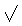 